Расширенное заседание научно-методического совета (28.09.2017 г.)В соответствии с планом методической работы 28 сентября 2017 года состоялось  расширенное заседание научно-методического совета ГБПОУ «Дубовский педагогический колледж». На заседании обсуждались актуальные вопросы, касающиеся всех членов педагогического коллектива.Председатель НМС Василенко Г.И. познакомила членов научно-методического совета с содержанием новых локальных актов – положением  о наставничестве и методической ярмарке.  Зам. директора колледжа рассказала о предстоящей деятельности на различных  этапах подготовки  к проведению методической ярмарки – инновационной формы презентации эффективного опыта по разработке и внедрению в процесс подготовки специалистов  педагогических средств сопровождения личностно-профессионального развития студентов колледжа.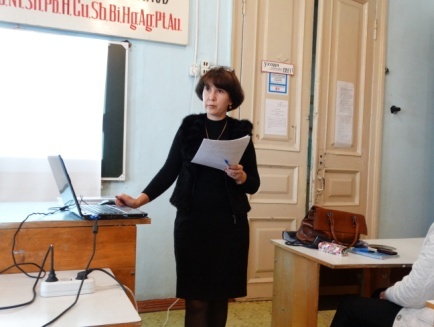 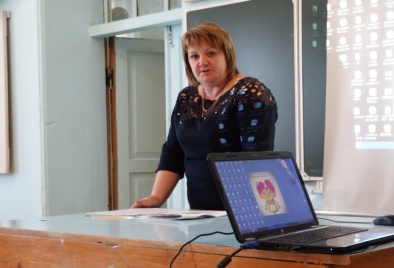 Фролова Н.В., преподаватель  правовых дисциплин, представила присутствующим информацию о порядке представления итогов результативности профессиональной деятельности педагогических работников  с целью установления квалификационных категорий.Зайцева Н.В. и  Шалаева Ю.В.,  преподаватели колледжа,   прошедшие обучение по программе «Практика и методика подготовки кадров по профессии (специальности) «Педагог дошкольного образования» с учётом стандарта Ворлдскиллс Россия по компетенции «Дошкольное воспитание» в городе Тольятти, провели анализ изменений в конкурсных заданиях  Чемпионата молодых профессионалов (WSR), внесенных  в 2017 году.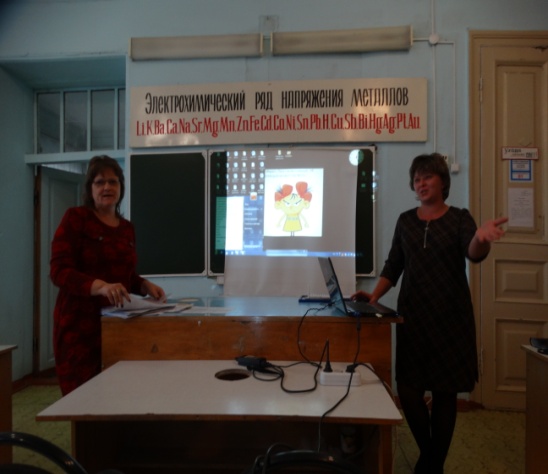 Заведующая кабинетом педагогических  технологий Заболотнева И.Б., провела анализ мероприятий, предусмотренных планом Совета директоров государственных профессиональных образовательных организаций Волгоградской области на 2017-2018 учебный год и предложила   преподавателям  колледжа  принять активное участие в региональных НПК, конкурсах, олимпиадах.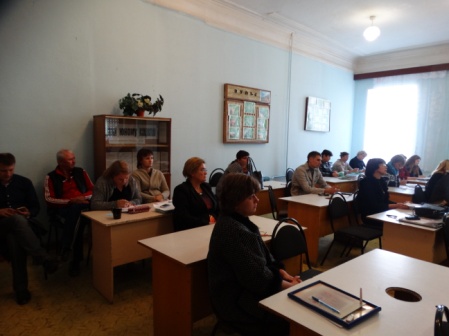 